SUPPLEMENTARY MATERIALSTHE SKULL VARIATION OF THE OLIVE FIELD MOUSE ABROTHRIX OLIVACEA (CRICETIDAE: ABROTRICHINI) IS LOCALIZED AND CORRELATED TO THE ECOGEOGRAPHIC FEATURES OF ITS GEOGRAPHIC DISTRIBUTIONMarcial Quiroga-Carmona, Pablo Teta, Guillermo D’ElíaTable S1. List of specimens of Abrothrix olivacea morphometrically examined. Acronyms are as follow: ARGENTINA (AR): Buenos Aires, Museo Argentino de Ciencias Naturales “Bernardino Rivadavia” (MACN-Ma); Chubut, Puerto Madryn, Colección de Mamíferos del Centro Nacional Patagónico (CNP); La Plata, Museo de La Plata (MLP); Mendoza, Colección de Mamíferos del Instituto Argentino de Investigaciones de las Zonas Áridas, Mendoza, Argentina (CMI). CHILE (CH): Valdivia, Colección de Mamíferos de la Universidad Austral de Chile (UACH). UNITED STATES: Chicago, Field Museum of Natural History (FMNH); Washington, D.C., United States National Museum (USNM). Specimens are sorted according to locality number as shown in Figure 1. Geographical coordinates are provided for each locality.Table S2. Results of the Principal Component Analysis (PCA) performed to explore cranial differences among populations of Abrothrix olivacea distributed in different environmental units. Contributions of cranial variables to the first three principal components (PC) are shown, together with eigenvalues and percentages of explained variance.Table S3. Results of the second Discriminant Function Analysis (DFA) performed to explore cranial differences among populations of Abrothrix olivacea and differences of the samples from the geographic distributions of the nominal forms hershkovitzi (Capitan Aracena Island), llanoi (de los Estados Island), and markhami (Wellington Island). Loadings of the cranial variables to the first three discriminant functions (DF), F values, and significance (p value) obtained for each variable are shown. Percentage of variance explained by each DF and their eigenvalues are provided at the end of the table.Figure S1. Orthogonal projections of the three first Principal Components (PC), which cumulate 79.66% of the explained variance contained by the cranial variables considered (see Table S1). Specimens were grouped according to environmental units present in their sampling locality; in turns, groups are colored as is depicted in the legend. Abbreviation of the environmental units and their corresponding n are as follow: CS, Chilean shrubland = 23; DF, dry forest = 45; HF, humid forest = 81; LM, Low monte = 1; PP, Andean steppe or Prepuna = 13; PS, Patagonian steppe 30; TF, temperate forest = 42. In the right panel are biplots of this PCA analysis depicting the association of cranial variables to the principal components considered.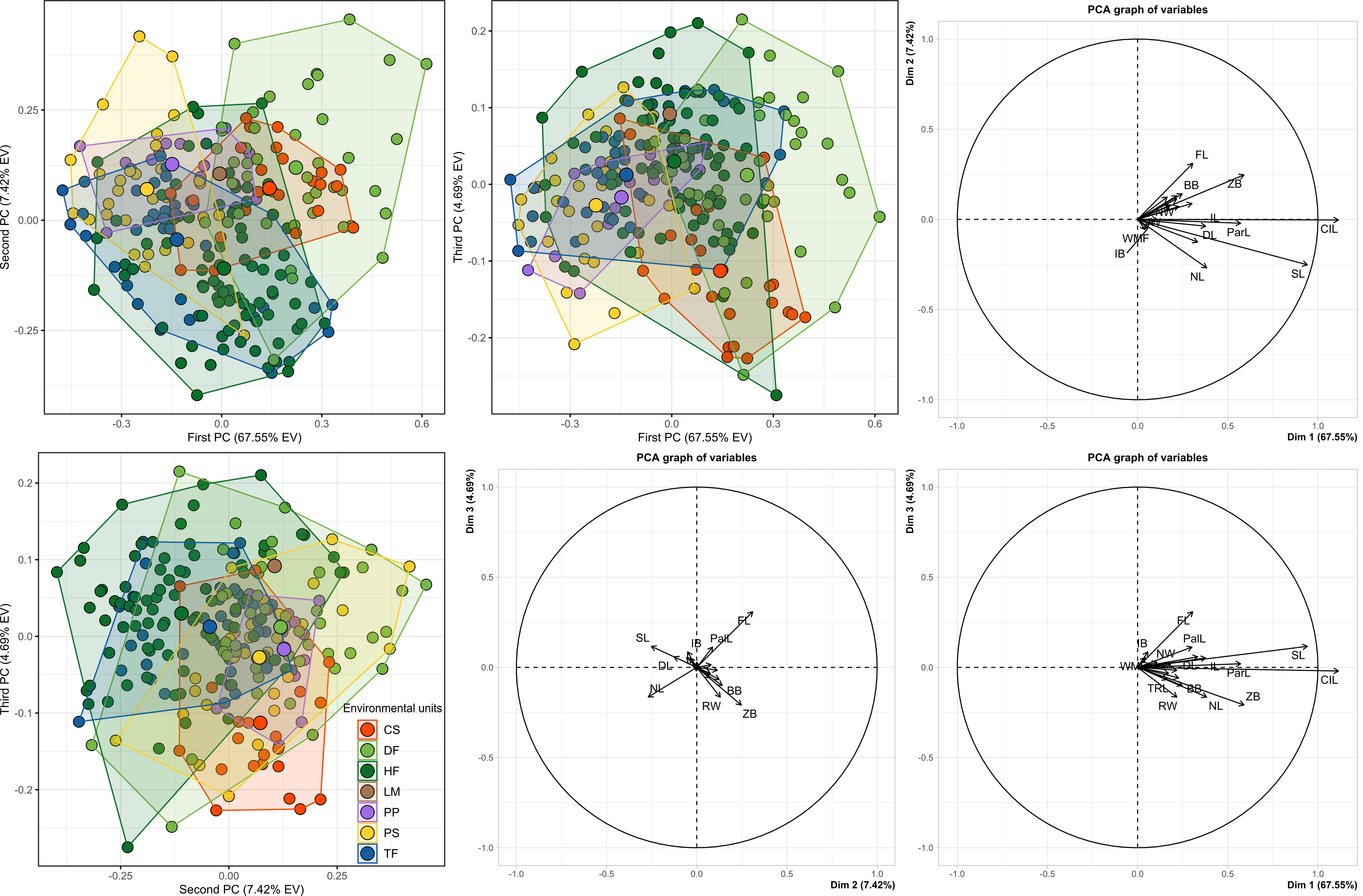 Figure S2. Orthogonal projection of the three first Discriminant Functions (DF), which explain 85.54% of the variance accounted by the DFA, based on the cranial variables considered (see Table S2). Specimens were grouped according to the environmental units to which correspond their sampling locality, and the insular localities from which the nominal forms hershkovitzi, llanoi, and markhami come from (see above). Groups are colored as is depicted in the legend (see also Figure 1). Abbreviations of the environmental units are as follow: CS, Chilean shrubland; DF, dry forest; HF, humid forest; LM, Low monte; PP, Andean steppe or Prepuna; PS, Patagonian steppe; TF, temperate forest. As is depicted in the Figure 1, evaluated insular localities occurred along Temperate forests. Percentages of correct a priori assignation of specimens to each group are as follow: CS = 86.96%; DF = 95.55%; HF = 90.12%; LM = 100%; PP = 92.31%; PS = 83.33%; TF = 73.53%; TF_C. Aracena = 100%; TF_I. Estados = 100%; TF_I. Wellington = 100%.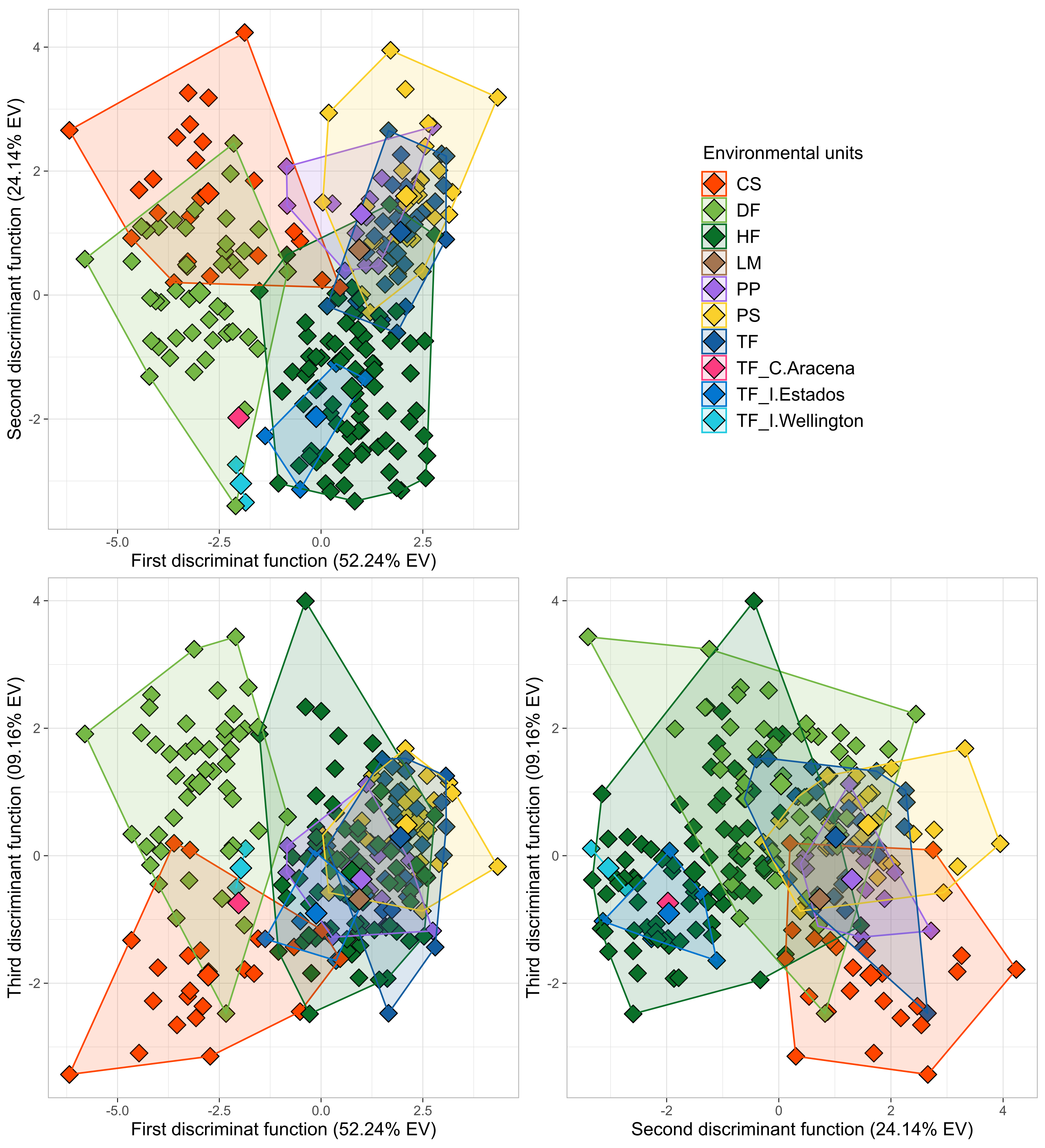 Table S3. Results of linear regression analyses conducted showing associations the scores of cranial variables on PC 1 (summary of cranial size) and PC 2 (summary of cranial shape) alongside to the uncorrelated environmental variables and geospatial variables considered. Patterns of correlation are depicted for the entire dataset of cranial measurements (i.e., at species level) and for those resulting after dividing the morphological dataset according to the environmental units in which the species inhabit (i.e., at population). Coefficients of correlation (r) and their respective p-value is indicated by each associations analyzed. Abbreviations of the environmental units are as follow: CS, Chilean shrubland; DF, dry forest; HF, humid forest; LM, Low monte; PP, Andean steppe or Prepuna; PS, Patagonian steppe; TF, temperate forest. As is depicted in the Figure 1, evaluated insular localities occurred along Temperate forests.Figure S3. Associations of the first Principal Component with environmental and geospatial variables. Linear regression analysis shows the association scores of cranial variables on PC 1 (summary of cranial size) alongside to the uncorrelated environmental variables and geospatial variables considered. Correlation coefficients (R) and associated p-values are shown for each analysis.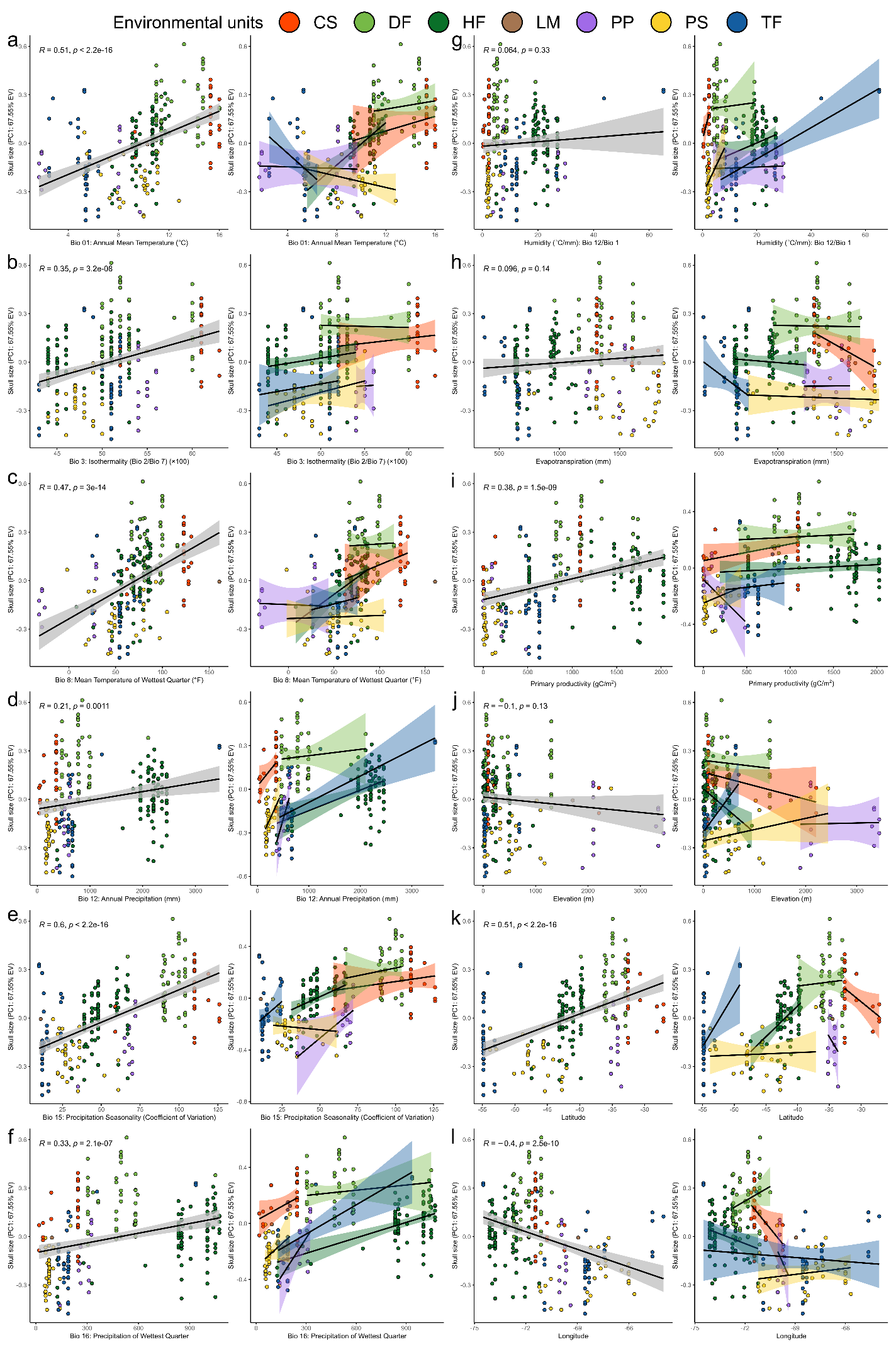 Figure S4. Associations of the second principal component with environmental and geospatial variables. Linear regression analysis shows association scores of cranial variables on PC 2 (summary of cranial shape) alongside to the uncorrelated environmental variables and geospatial variables considered. Correlation coefficients (R) and associated p-values are shown for each analysis.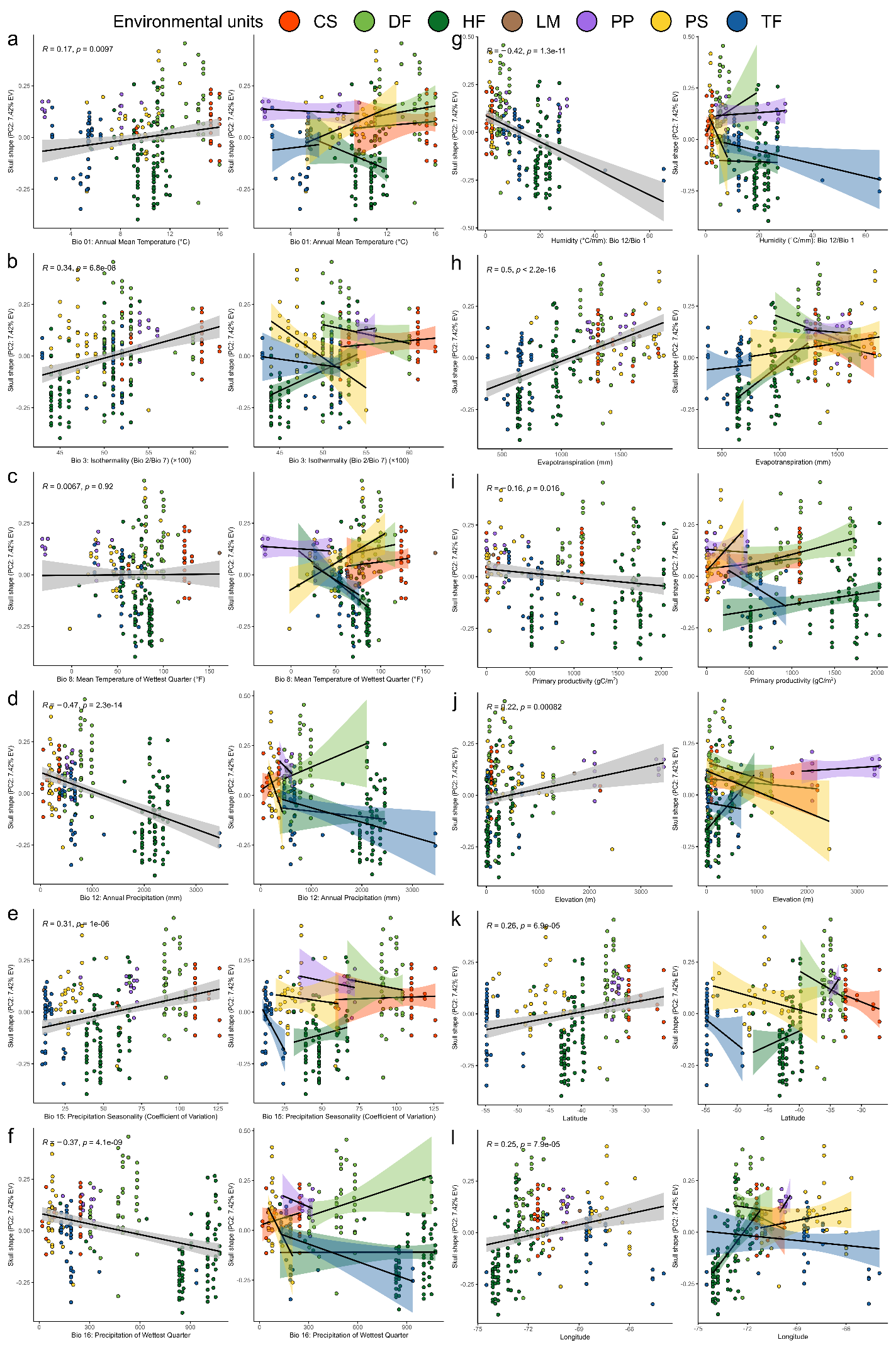 Figure S5. Results of Mantel tests performed to explore associations between genetic (proxy of neutral differentiation) and Euclidean morphological distances calculate between pairs of a reduce set of 29 localities with mitochondrial and morphological data available. The results are based on Tajima-Nei distance and Tamura-Nei distance. Spearman correlation coefficients (R) and associated p-values are shown for each Mantel test implementation. According to Bacigalupe et al. (2008), a pattern of positive correlation between morphological and neutral genetic distances indicates that genetic drift is likely responsible for the morphological differentiation of populations. In this case, there is not a positive correlation between the levels of neutral genetic and morphological differentiation among populations. Therefore, the role of genetic drift in the process of morphological differentiation of the populations considered can be ruled out. Given the limited geographic coverage that founded these analyses, the pattern evidenced by these results cannot be generalized to the entire geographic distribution of Abrothrix olivacea. Moreover, its generalization to the entire Patagonian region could be premature, due to the representative limitations associated to the dataset used (Bacigalupe, personal communication).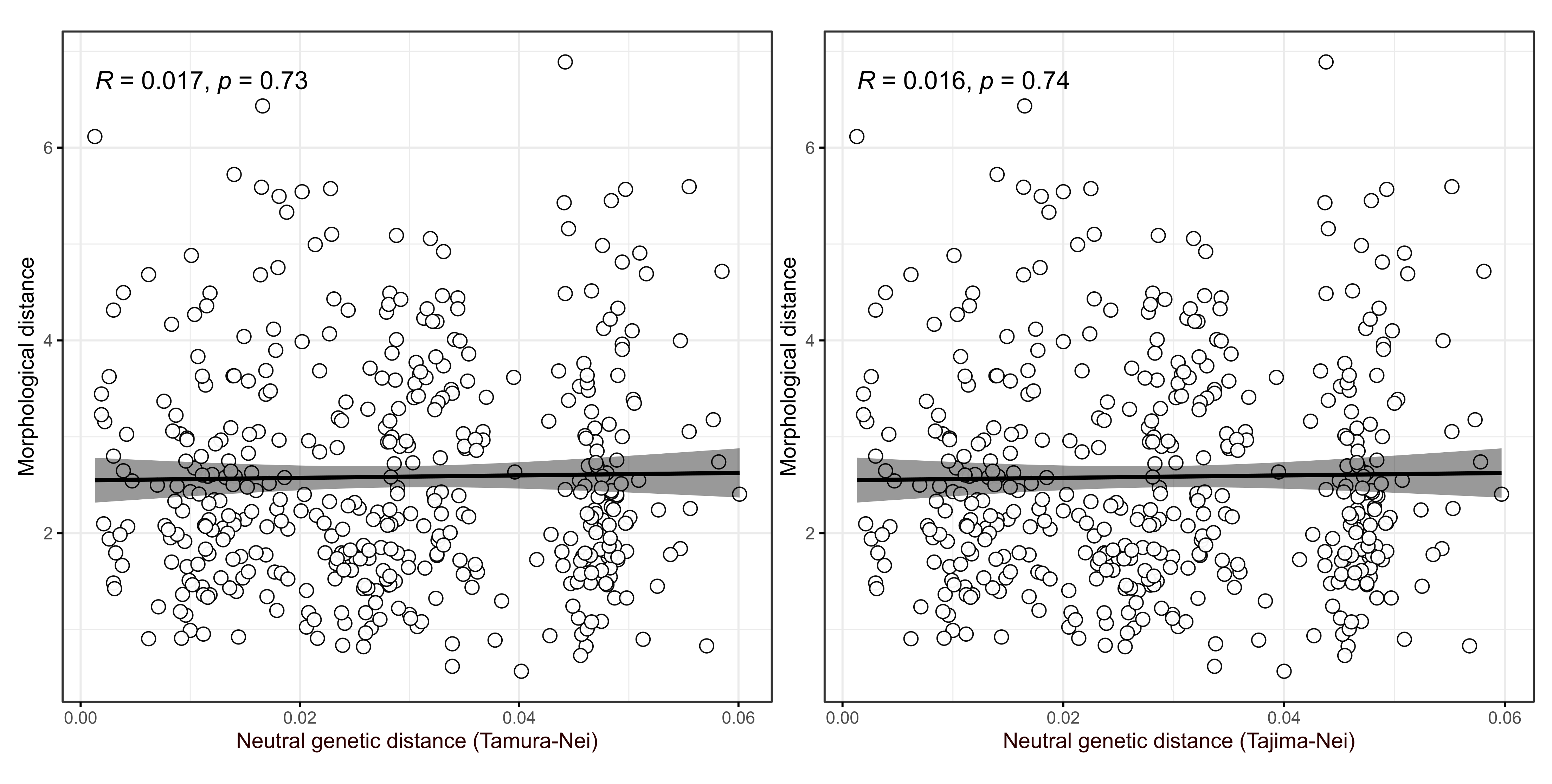 Figure S6. Cranial size variation within and among populations of Abrothrix olivacea. Plots show individual scores for the first principal component (upper panel) and size index estimated from the geometric means of the cranial measurements considered (lower panel). Population samples are colored according to environmental units (see Figure 1: CS, Chilean shrubland; DF, dry forest; HF, humid forest; LM, Low monte; PP, Andean steppe/Prepuna; PS, Patagonian steppe; TF, temperate forest); samples from insular regions are individualized (e.g., Capitán Aracena, C.Aracena; Chiloé, Chiloe.I; los Estados, I.Estados; Tierra del Fuego, T.Fuego; Wellington, I.Wellington). Codification of each population is in the legend.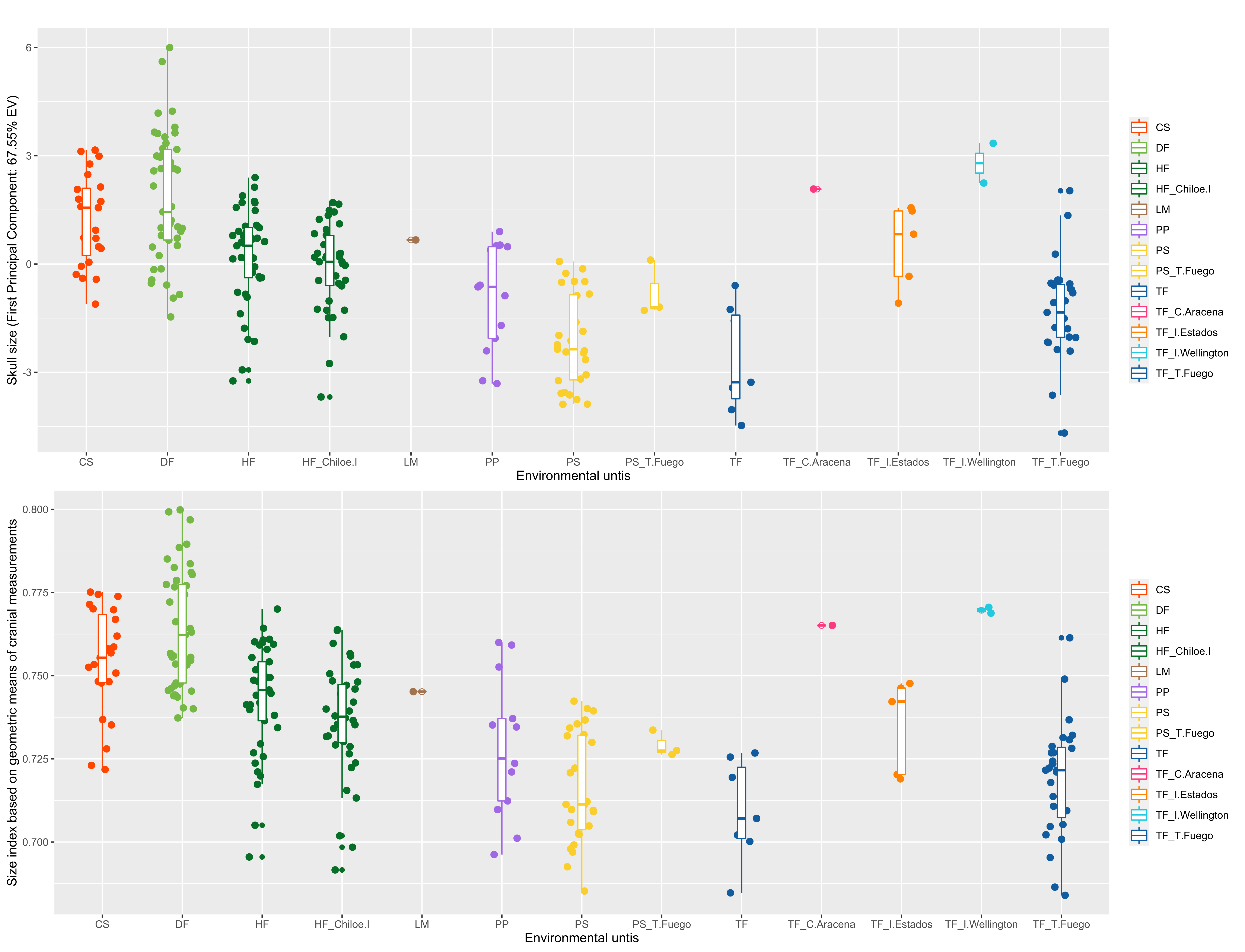 Collection numberLocalityLocality numberlatitudelongitudeFMNH23007CH, Atacama, Copiapó, CalderaLocality 1-27.11173-70.76631FMNH23008CH, Atacama, Copiapó, CalderaLocality 1-27.11173-70.76631FMNH23009CH, Atacama, Copiapó, CalderaLocality 1-27.11173-70.76631FMNH23005CH, Atacama, RamadillaLocality 2-28.11297-69.74992FMNH23006CH, Atacama, RamadillaLocality 2-28.11297-69.74992UACH1419CH, Elqui, Quebrada Las VacasLocality 3-30.70631-71.63828UACH1421CH, Elqui, Quebrada Las VacasLocality 3-30.70631-71.63828UACH72CH, Cachagua, Puchuncavi, ValparaisoLocality 4-32.56851-71.44615UACH73CH, Cachagua, Puchuncavi, ValparaisoLocality 4-32.56851-71.44615UACH74CH, Cachagua, Puchuncavi, ValparaisoLocality 4-32.56851-71.44615UACH74CH, Cachagua, Puchuncavi, ValparaisoLocality 4-32.56851-71.44615UACH75CH, Cachagua, Puchuncavi, ValparaisoLocality 4-32.56851-71.44615UACH76CH, Cachagua, Puchuncavi, ValparaisoLocality 4-32.56851-71.44615UACH77CH, Cachagua, Puchuncavi, ValparaisoLocality 4-32.56851-71.44615UACH77CH, Cachagua, Puchuncavi, ValparaisoLocality 4-32.56851-71.44615UACH78CH, Cachagua, Puchuncavi, ValparaisoLocality 4-32.56851-71.44615UACH79CH, Cachagua, Puchuncavi, ValparaisoLocality 4-32.56851-71.44615UACH80CH, Cachagua, Puchuncavi, ValparaisoLocality 4-32.56851-71.44615UACH81CH, Cachagua, Puchuncavi, ValparaisoLocality 4-32.56851-71.44615UACH81CH, Cachagua, Puchuncavi, ValparaisoLocality 4-32.56851-71.44615UACH82CH, Cachagua, Puchuncavi, ValparaisoLocality 4-32.56851-71.44615UACH83CH, Cachagua, Puchuncavi, ValparaisoLocality 4-32.56851-71.44615UACH84CH, Cachagua, Puchuncavi, ValparaisoLocality 4-32.56851-71.44615UACH5364CH, Parque Nacional La CampanaLocality 5-32.95957-71.12328UACH5365CH, Parque Nacional La CampanaLocality 5-32.95957-71.12328UACH5366CH, Parque Nacional La CampanaLocality 5-32.95957-71.12328UACH5367CH, Parque Nacional La CampanaLocality 5-32.95957-71.12328UACH5368CH, Parque Nacional La CampanaLocality 5-32.95957-71.12328UACH5369CH, Parque Nacional La CampanaLocality 5-32.95957-71.12328UACH5370CH, Parque Nacional La CampanaLocality 5-32.95957-71.12328UACH5371CH, Parque Nacional La CampanaLocality 5-32.95957-71.12328UACH5372CH, Parque Nacional La CampanaLocality 5-32.95957-71.12328UACH5601CH, Parque Nacional La CampanaLocality 5-32.95957-71.12328UACH3614CH, Santiago, Las Condes, Los DominicosLocality 6-33.41462-70.48905CMI7345AR, 8 km O Manzano Histórico, Tunuyán, Mendoza [tipo]Locality 7-33.61758-69.39704CMI2166AR, 10,5 km a lo largo de RN 40, Laguna del DiamanteLocality 8-34.14906-69.72142CMI2167AR, 10,5 km a lo largo de RN 40, Laguna del DiamanteLocality 8-34.14906-69.72142CMI2188AR, 10,5 km a lo largo de RN 40, Laguna del DiamanteLocality 8-34.14906-69.72142CMI4953AR, San Carlos, Laguna del Diamante, 10.700 piesLocality 9-34.17562-69.67534CMI4926AR, San Carlos, 3 km W refugio militar General AlvaradoLocality 10-34.17952-69.65479CMI4940AR, San Carlos, 3 km W refugio militar General AlvaradoLocality 10-34.17952-69.65479UACH87CH, Lagunillas, PiCHmu, O'HigginsLocality 11-34.40085-71.98429UACH88CH, Lagunillas, PiCHmu, O'HigginsLocality 11-34.40085-71.98429CMI2153AR, 40,2 km a lo largo de la R150, 25 de MayoLocality 12-34.48331-68.95051MLP8-10-2-13AR, Laguna El Sosneado, San Rafael, MendozaLocality 13-34.84192-69.92285MLP8-10-2-14AR, Laguna El Sosneado, San Rafael, MendozaLocality 13-34.84192-69.92285MLP8-10-2-15AR, Laguna El Sosneado, San Rafael, MendozaLocality 13-34.84192-69.92285UACH3754CH, Curico, Romeral, Rio TenoLocality 14-34.94024-71.10142UACH3755CH, Curico, Romeral, Rio TenoLocality 14-34.94024-71.10142UACH5033CH, Fundo Tonlemu, Hualañe, CuricoLocality 15-34.95983-71.81588UACH5034CH, Fundo Tonlemu, Hualañe, CuricoLocality 15-34.95983-71.81588UACH5375CH, Fundo Tonlemu, Hualañe, CuricoLocality 15-34.95983-71.81588UACH5376CH, Fundo Tonlemu, Hualañe, CuricoLocality 15-34.95983-71.81588UACH5380CH, Fundo Tonlemu, Hualañe, CuricoLocality 15-34.95983-71.81588UACH5383CH, Fundo Tonlemu, Hualañe, CuricoLocality 15-34.95983-71.81588UACH5385CH, Fundo Tonlemu, Hualañe, CuricoLocality 15-34.95983-71.81588UACH5387CH, Fundo Tonlemu, Hualañe, CuricoLocality 15-34.95983-71.81588CMI7049AR, 1900 m, 10 km S de Las Leñas, MalargueLocality 16-35.19715-70.04472CMI7051AR, 1900 m, 10 km S de Las Leñas, MalargueLocality 16-35.19715-70.04472CMI7060AR, 1900 m, 10 km S de Las Leñas, MalargueLocality 16-35.19715-70.04472UACH5001CH, Fundo Unihue, CauquenesLocality 17-35.94099-72.30704UACH5002CH, Fundo Unihue, CauquenesLocality 17-35.94099-72.30704UACH5005CH, Fundo Unihue, CauquenesLocality 17-35.94099-72.30704UACH5007CH, Fundo Unihue, CauquenesLocality 17-35.94099-72.30704UACH5008CH, Fundo Unihue, CauquenesLocality 17-35.94099-72.30704UACH5010CH, Fundo Unihue, CauquenesLocality 17-35.94099-72.30704UACH5012CH, Fundo Unihue, CauquenesLocality 17-35.94099-72.30704UACH5013CH, Fundo Unihue, CauquenesLocality 17-35.94099-72.30704UACH1000CH, Coelemu, Burca, Fundo la MaderaLocality 18-36.14852-72.70017UACH1001CH, Coelemu, Burca, Fundo la MaderaLocality 18-36.14852-72.70017UACH1002CH, Coelemu, Burca, Fundo la MaderaLocality 18-36.14852-72.70017UACH1402CH, Coelemu, Burca, Fundo la MaderaLocality 18-36.14852-72.70017UACH2690CH, Coelemu, Burca, Fundo la MaderaLocality 18-36.14852-72.70017UACH2692CH, Coelemu, Burca, Fundo la MaderaLocality 18-36.14852-72.70017UACH4420CH, Coelemu, Burca, Fundo la MaderaLocality 18-36.14852-72.70017UACH4423CH, Coelemu, Burca, Fundo la MaderaLocality 18-36.14852-72.70017UACH998CH, Coelemu, Burca, Fundo la MaderaLocality 18-36.14852-72.70017UACH999CH, Coelemu, Burca, Fundo la MaderaLocality 18-36.14852-72.70017UACH3769CH, Las Eras, Quirihue, ÑubleLocality 19-36.26691-72.50117UACH2392CH, Los Remates, QuirihueLocality 20-36.28512-72.53117UACH2395CH, Los Remates, QuirihueLocality 20-36.28512-72.53117CNP813AR, Volcán Tromen, NeuquénLocality 21-37.12403-70.09004UACH231CH, Valdivia, Fundo RucapangueLocality 22-39.49975-73.03484UACH233CH, Valdivia, Fundo RucapangueLocality 22-39.49975-73.03484UACH192CH, Valdivia, Fundo San MartinLocality 23-39.64541-73.19988UACH195CH, Valdivia, Fundo San MartinLocality 23-39.64541-73.19988UACH208CH, Valdivia, Fundo San MartinLocality 23-39.64541-73.19988UACH232CH, Valdivia, Fundo San MartinLocality 23-39.64541-73.19988UACH1012CH, Fundo La Dehesa, ValdiviaLocality 24-39.75497-73.21885UACH1018CH, Fundo La Dehesa, ValdiviaLocality 24-39.75497-73.21885UACH1019CH, Fundo La Dehesa, ValdiviaLocality 24-39.75497-73.21885UACH1022CH, Fundo La Dehesa, ValdiviaLocality 24-39.75497-73.21885UACH1023CH, Fundo La Dehesa, ValdiviaLocality 24-39.75497-73.21885UACH229CH, Valdivia, Fundo La MisionLocality 25-39.79865-73.39219UACH1369CH, Fundo Santa RosaLocality 26-39.83167-72.75187UACH223CH, Fundo Santa RosaLocality 26-39.83167-72.75187UACH211CH, Esc. Normal HuachocopihueLocality 27-39.83382-72.74957UACH212CH, Esc. Normal HuachocopihueLocality 27-39.83382-72.74957UACH213CH, Esc. Normal HuachocopihueLocality 27-39.83382-72.74957UACH214CH, Esc. Normal HuachocopihueLocality 27-39.83382-72.74957UACH215CH, Esc. Normal HuachocopihueLocality 27-39.83382-72.74957UACH215CH, Esc. Normal HuachocopihueLocality 27-39.83382-72.74957UACH216CH, Esc. Normal HuachocopihueLocality 27-39.83382-72.74957UACH220CH, Esc. Normal HuachocopihueLocality 27-39.83382-72.74957UACH221CH, Esc. Normal HuachocopihueLocality 27-39.83382-72.74957UACH222CH, Esc. Normal HuachocopihueLocality 27-39.83382-72.74957UACH1979CH, La Picada, Puerto Octay, OsornoLocality 28-41.03686-72.56093UACH1986CH, La Picada, Puerto Octay, OsornoLocality 28-41.03686-72.56093UACH1987CH, La Picada, Puerto Octay, OsornoLocality 28-41.03686-72.56093UACH1989CH, La Picada, Puerto Octay, OsornoLocality 28-41.03686-72.56093UACH2009CH, La Picada, Puerto Octay, OsornoLocality 28-41.03686-72.56093UACH234CH, La Picada, Puerto Octay, OsornoLocality 28-41.03686-72.56093UACH236CH, La Picada, Puerto Octay, OsornoLocality 28-41.03686-72.56093UACH237CH, La Picada, Puerto Octay, OsornoLocality 28-41.03686-72.56093UACH238CH, La Picada, Puerto Octay, OsornoLocality 28-41.03686-72.56093UACH239CH, La Picada, Puerto Octay, OsornoLocality 28-41.03686-72.56093UACH246CH, La Picada, Puerto Octay, OsornoLocality 28-41.03686-72.56093UACH1384CH, Llanquihue, Frutillar, Los LagosLocality 29-41.17251-73.20641CMI_FBM470AR, Estación de Aforo, río Manso SuperiorLocality 30-41.51081-71.83415CMI_FBM505AR, Estación de Aforo, río Manso SuperiorLocality 30-41.51081-71.83415CMI181AR, Estación de Aforo, río Manso SuperiorLocality 30-41.51081-71.83415CMI182AR, Estación de Aforo, río Manso SuperiorLocality 30-41.51081-71.83415CNP863AR, Subida de las Nacientes, Río NegroLocality 31-41.71271-67.17443CNP331AR, El Maitén, ChubutLocality 32-42.03525-71.22076CNP1268AR, Estancia El Maitén, ChubutLocality 33-42.04306-71.22139UACH1235CH, Chiloe, Fundo El VenadoLocality 34-42.05361-73.96306UACH1237CH, Chiloe, Fundo El VenadoLocality 34-42.05361-73.96306UACH1238CH, Chiloe, Fundo El VenadoLocality 34-42.05361-73.96306UACH1241CH, Chiloe, Fundo El VenadoLocality 34-42.05361-73.96306UACH1242CH, Chiloe, Fundo El VenadoLocality 34-42.05361-73.96306UACH1246CH, Chiloe, Fundo El VenadoLocality 34-42.05361-73.96306UACH1247CH, Chiloe, Fundo El VenadoLocality 34-42.05361-73.96306UACH1256CH, Chiloe, Fundo El VenadoLocality 34-42.05361-73.96306UACH1257CH, Chiloe, Fundo El VenadoLocality 34-42.05361-73.96306UACH1263CH, Chiloe, Fundo El VenadoLocality 34-42.05361-73.96306UACH1198CH, Chiloe, Chonchi, CucaoLocality 35-42.64518-74.10739UACH1202CH, Chiloe, Chonchi, CucaoLocality 35-42.64518-74.10739UACH1207CH, Chiloe, Chonchi, CucaoLocality 35-42.64518-74.10739UACH1208CH, Chiloe, Chonchi, CucaoLocality 35-42.64518-74.10739UACH1213CH, Chiloe, Chonchi, CucaoLocality 35-42.64518-74.10739UACH1214CH, Chiloe, Chonchi, CucaoLocality 35-42.64518-74.10739UACH1215CH, Chiloe, Chonchi, CucaoLocality 35-42.64518-74.10739UACH1215CH, Chiloe, Chonchi, CucaoLocality 35-42.64518-74.10739UACH1217CH, Chiloe, Chonchi, CucaoLocality 35-42.64518-74.10739UACH1219CH, Chiloe, Chonchi, CucaoLocality 35-42.64518-74.10739UACH1222CH, Chiloe, Chonchi, CucaoLocality 35-42.64518-74.10739UACH1225CH, Chiloe, Chonchi, CucaoLocality 35-42.64518-74.10739UACH1227CH, Chiloe, Chonchi, CucaoLocality 35-42.64518-74.10739UACH1228CH, Chiloe, Chonchi, CucaoLocality 35-42.64518-74.10739CNP4337CH, Establecimiento La MaromaLocality 36-42.69436-68.23391CNP4549CH, Establecimiento La MaromaLocality 36-42.69436-68.23391CNP1284CH, Pasarela Piedra Parada, ChubutLocality 37-42.76013-70.54493CNP409CH, Pasarela Piedra Parada, ChubutLocality 37-42.76013-70.54493CNP4544CH, Caruhé NiyeuLocality 38-42.82907-68.39393UACH1273CH, Chiloe, Puerto CarmenLocality 39-43.14052-73.79427UACH1275CH, Chiloe, Puerto CarmenLocality 39-43.14052-73.79427UACH1276CH, Chiloe, Puerto CarmenLocality 39-43.14052-73.79427UACH1286CH, Chiloe, Puerto CarmenLocality 39-43.14052-73.79427UACH1287CH, Chiloe, Puerto CarmenLocality 39-43.14052-73.79427UACH1288CH, Chiloe, Puerto CarmenLocality 39-43.14052-73.79427UACH1289CH, Chiloe, Puerto CarmenLocality 39-43.14052-73.79427UACH1294CH, Chiloe, Puerto CarmenLocality 39-43.14052-73.79427UACH1295CH, Chiloe, Puerto CarmenLocality 39-43.14052-73.79427UACH1331CH, Chiloe, Puerto CarmenLocality 39-43.14052-73.79427UACH1333CH, Chiloe, Puerto CarmenLocality 39-43.14052-73.79427UACH1334CH, Chiloe, Puerto CarmenLocality 39-43.14052-73.79427UACH1335CH, Chiloe, Puerto CarmenLocality 39-43.14052-73.79427UACH1336CH, Chiloe, Puerto CarmenLocality 39-43.14052-73.79427UACH1337CH, Chiloe, Puerto CarmenLocality 39-43.14052-73.79427UACH1346CH, Chiloe, Puerto CarmenLocality 39-43.14052-73.79427CNP1136AR, Estancia Bajada del Guanaco, ChubutLocality 40-44.10087-67.99038CNP4479AR, Lago Fontana, 1 km E RP 57 desde cabaña municipalLocality 42-44.86841-71.55591CNP2254AR, Puerto PiojoLocality 41-44.88458-65.67531CNP932AR, Estancia La Madrugada, ChubutLocality 43-45.37684-69.93445CNP2156AR, Pico Salamanca, ChubutLocality 44-45.57937-67.34833CNP2157AR, Pico Salamanca, ChubutLocality 44-45.57937-67.34833CNP2163AR, Pico Salamanca, ChubutLocality 44-45.57937-67.34833CNP2210AR, Pico Salamanca, ChubutLocality 44-45.57937-67.34833CNP2265AR, Pico Salamanca, ChubutLocality 44-45.57937-67.34833CNP1149AR, Estancia Los Manantiales, ChubutLocality 45-45.69083-67.76698CNP2902AR, Río Ecker, 500 Ea. Casa de PiedraLocality 46-47.12472-70.86962CNP4485AR, Cajón del río Chico, 3 km al O de río OroLocality 47-47.43835-72.05314CNP4488AR, Cajón del río Chico, 3 km al O de río OroLocality 47-47.43835-72.05314CNP4505AR, Cajón del río Chico, 3 km al O de río OroLocality 47-47.43835-72.05314CNP2543AR, Estancia Cerro del Paso, Santa CruzLocality 48-47.89314-66.42225CNP2541AR, Estancia Cerro Ventana, Santa CruzLocality 49-48.01573-66.00315CNP2552AR, Estancia Cerro Ventana, Santa CruzLocality 49-48.01573-66.00315CNP2560AR, Estancia Cerro Ventana, Santa CruzLocality 49-48.01573-66.00315CNP2901AR, Estancia Cerro Ventana, Santa CruzLocality 49-48.01573-66.00315CNP2907AR, Estancia Cerro Ventana, Santa CruzLocality 49-48.01573-66.00315CNP4335AR, Estancia Las TunasLocality 50-48.79447-71.14051CNP4559AR, Estancia Las TunasLocality 50-48.79447-71.14051USNM501220CH, Magallanes, Antártica CHna, Isla Wellington, Puerto EdénLocality 51-49.11882-74.48543USNM501221CH, Magallanes, Antártica CHna, Isla Wellington, Puerto EdénLocality 51-49.11882-74.48543CNP2557AR, 4 km W Punta Quilla s/RP 288, Santa CruzLocality 52-50.11757-68.42044CNP2598AR, Cañadón alfa, Ea. Río CullenLocality 53-52.88278-68.47841UACH2119CH, Quinta Emilia, Punta Arenas, MagallanesLocality 54-53.11628-70.91358UACH2120CH, Quinta Emilia, Punta Arenas, MagallanesLocality 54-53.11628-70.91358UACH2124CH, Quinta Emilia, Punta Arenas, MagallanesLocality 54-53.11628-70.91358UACH2127CH, Quinta Emilia, Punta Arenas, MagallanesLocality 54-53.11628-70.91358CNP2535AR, Laguna Kosovo, Tierra del Fuego, ARLocality 55-53.81799-67.77131CNP2550AR, Estancia San Martín, Río GrandeLocality 56-53.83325-67.64437FMNH124544CH, Magallanes, Isla Capitán Aracena, Bahía Morris, 50 mLocality 57-54.17352-71.33625MACN28506AR, Isla de los Estados, Bahía FrancklinLocality 58-54.75832-63.97954CNP2534AR, Glaciar Le MartialLocality 59-54.78965-68.39495CNP2551AR, Glaciar Le MartialLocality 59-54.78965-68.39495CNP2563AR, Glaciar Le MartialLocality 59-54.78965-68.39495CNP2664AR, Glaciar Le MartialLocality 59-54.78965-68.39495CNP2565AR, Puesto Río MilnaLocality 60-54.80506-68.49591CNP2602AR, CADICLocality 61-54.82369-68.31719CNP2608AR, CADICLocality 61-54.82369-68.31719CNP2618AR, CADICLocality 61-54.82369-68.31719CNP2620AR, CADICLocality 61-54.82369-68.31719CNP2654AR, CADICLocality 61-54.82369-68.31719CNP2655AR, CADICLocality 61-54.82369-68.31719CNP2683AR, CADICLocality 61-54.82369-68.31719MACN-Ma27824AR, Arroyo Piloto, P.N. Tierra del FuegoLocality 62-54.84383-68.55453MACN-Ma27827AR, Arroyo Piloto, P.N. Tierra del FuegoLocality 62-54.84383-68.55453MACN-Ma27841AR, Arroyo Piloto, P.N. Tierra del FuegoLocality 62-54.84383-68.55453MACN-Ma27844AR, Arroyo Piloto, P.N. Tierra del FuegoLocality 62-54.84383-68.55453MACN-Ma27845AR, Arroyo Piloto, P.N. Tierra del FuegoLocality 62-54.84383-68.55453MACN-Ma27848AR, Arroyo Piloto, P.N. Tierra del FuegoLocality 62-54.84383-68.55453MACN-Ma27850AR, Arroyo Piloto, P.N. Tierra del FuegoLocality 62-54.84383-68.55453MACN-Ma27851AR, Arroyo Piloto, P.N. Tierra del FuegoLocality 62-54.84383-68.55453MACN-Ma27853AR, Arroyo Piloto, P.N. Tierra del FuegoLocality 62-54.84383-68.55453MACN-Ma27854AR, Arroyo Piloto, P.N. Tierra del FuegoLocality 62-54.84383-68.55453MACN-Ma27855AR, Arroyo Piloto, P.N. Tierra del FuegoLocality 62-54.84383-68.55453USNM482127AR, Isla de los Estados, Bahía Capitán CanepaLocality 63-54.85797-64.62608USNM 482128AR, Isla de los Estados, Bahía Capitán CanepaLocality 63-54.85797-64.62608USNM 482129AR, Isla de los Estados, Bahía Capitán CanepaLocality 63-54.85797-64.62608USNM 482144AR, Isla de los Estados, Bahía Capitán CanepaLocality 63-54.85797-64.62608CNP2596CH, Estancia HarbertonLocality 64-54.87215-67.42443CNP2632CH, Estancia HabertonLocality 64-54.87215-67.42443CNP2671CH, Estancia HabertonLocality 64-54.87215-67.42443CNP2932CH, Estancia HarbertonLocality 64-54.87215-67.42443 Cranial measurementsPC 1PC 2PC 3SL: skull length0.939-0.2510.116CIL: condylo-incisive length0.982-0.003-0.018ZB: zygomatic breadth0.8490.355-0.300BB: braincase breadth0.6080.349-0.247ParL: parietal length0.946-0.0350.033IL: incisive foramina length0.815-0.0820.112IW: incisive foramina width0.554-0.1700.093DL: diastema length0.809-0.3050.142TRL: maxillary toothrow length0.5770.437-0.238PW.M1: palatal width at M10.8140.256-0.209PW.M3: palatal width at M30.6160.2680.050ZPW: zygomatic plate width0.7020.306-0.136NL: nasal length0.642-0.451-0.276NW: nasal width0.3800.0040.100RW: rostrum width0.6010.360-0.456FSW: frontal sinus width0.5130.270-0.038IB: interorbital breadth0.244-0.2180.369FL: frontal length0.5190.5280.524PalL: palatilar length0.5660.1660.211WMF: mesopterygoid fossa width0.217-0.2900.284Eigenvalues3.7060.4070.257Percentage of explained variance (EV)67.5507.4234.690Cranial measurementsLinear discriminant functionsLinear discriminant functionsLinear discriminant functionsF valuep valueCranial measurementsDF1DF2DF3F valuep valueSL: skull length36.787-14.3652.47412.7962.20E-16CIL: condylo-incisive length-28.79620.414-31.52222.0952.20E-16ZB: zygomatic breadth8.2025.08524.06022.5892.20E-16BB: braincase breadth-4.7906.445-10.36812.0891.57E-15ParL: parietal length-14.437-6.2881.70526.0672.20E-16IL: incisive foramina length-3.990-5.8576.36021.0672.20E-16IW: incisive foramina width-0.504-3.2362.5409.14478.86E-12DL: diastema length8.8971.498-7.98211.072.94E-14TRL: maxillary toothrow length-6.3363.301-4.30025.8722.20E-16PW.M1: palatal width at M1-8.144-6.900-9.70026.6812.20E-16PW.M3: palatal width at M30.3275.9380.19612.8872.20E-16ZPW: zygomatic plate width-1.9022.3710.87218.8752.20E-16NL: nasal length2.099-5.64810.0175.86422.41E-07NW: nasal width4.8071.1971.8654.22184.58E-05RW: rostrum width-2.6093.9190.71816.9282.20E-16FSW: frontal sinus width-0.255-2.0242.5689.71061.62E-12IB: interorbital breadth2.513-10.179-4.95713.1772.20E-16FL: frontal length-3.562-8.1034.35511.5118.21E-15PalL: palatilar length-6.584-3.5254.06821.3752.20E-16WMF: mesopterygoid fossa width-1.876-3.235-0.21613.1552.20E-16Percentage of explained variance (EV)52.2424.149.16Eigenvalues10.0556.8364.210At species levelAt environmental unitsAt environmental unitsAt environmental unitsAt environmental unitsAt environmental unitsAt environmental unitsAbrothrix olivaceaCSDFHFPPPSTFPC 1 vs. Environmental and Geospatial variablesPC 1 vs. Environmental and Geospatial variablesPC 1 vs. Environmental and Geospatial variablesPC 1 vs. Environmental and Geospatial variablesPC 1 vs. Environmental and Geospatial variablesPC 1 vs. Environmental and Geospatial variablesPC 1 vs. Environmental and Geospatial variablesPC 1 vs. Environmental and Geospatial variablesPC 1 vs. Environmental and Geospatial variablesBio 01: Annual Mean TemperatureR = 0.51; p = 0.00R = 0.26; p = 0.23R = 0.13; p = 0.41R = 0.52; p = 0.00R = -0.05; p = 0.87R = -0.26, p = 0.16R = -0.37; p = 0.02Bio 03: Isothermality (BIO2/BIO7) (×100)R = 0.35; p = 0.00R = 0.15; p = 0.49R = -0.03; p = 0.84R = 0.23; p = 0.07R = =0.02; p = 0.95R = 0.23; p = 0.21R = 0.13; p = 0.44Bio 08: Mean Temperature of Wettest QuarterR = 0.47; p = 0.00R = 0.28; p = 0.21R = 0.03; p = 0.84R = 0.41; p = 0.00R = -0.04; p = 0.89R = 0.04; p = 0.84R = 0.11; p = 0.52Bio 12: Annual PrecipitationR = 0.21; p = 0.00R = 0.41; p = 0.06R = 0.07; p = 0.63R = 0.41; p = 0.00R = 0.55; p = 0.05R = 0.38; p = 0.04R = 0.59; p = 0.00Bio 15: Precipitation Seasonality (Coefficient of Variation)R = 0.61; p = 0.00R = 0.18; p = 0.41R = 0.14; p = 0.52R = 0.35; p = 0.01R = 0.59; p = 0.03R = -0.10; p = 0.59R = 0.21; p = 0.19Bio 16: Precipitation of Wettest QuarterR = 0.33; p = 0.00R = 0.42; p = 0.06R = 0.12; p = 0.51R = 0.49; p = 0.00R = 0.58; p = 0.04R = 0.27; p = 0.15R = 0.61; p = 0.00HumidityR = 0.06; p = 0.33R = 0.39; p = 0.05R = 0.03; p = 0.82R = 0.22; p = 0.04R = 0.04; p = 0.89R = 0.43; p = 0.02R = 0.66; p = 0.00EvapotranspirationR = 0.09; p = 0.14R = -0.44; p = 0.35R = -0.01; p = 0.94R = -0.07; p = 0.53R = 0.01; p = 0.98R = -0.07; p = 0.72R = -0.31; p = 0.06Primary productivityR = 0.38; p = 0.00R = 0.38; p = 0.07R = 0.06; p = 0.67R = 0.11; p = 0.33R = -0.53; p = 0.06R = 0.24; p = 0.21R = 0.06; p = 0.71ElevationR = -0.10; p = 0.13R = -0.33; p = 0.13R = -0.11; p = 0.48R = -0.38; p = 0.00R = 0.03; p = 0.92R = 0.28; p = 0.13R = 0.53; p = 0.00LatitudeR = 0.51; p = 0.00R = -0.44; p = 0.04R = 0.04; p = 0.78R = 0.44; p = 0.00R = -0.21; p = 0.48R = 0.05; p = 0.81R = 0.44; p = 0.00LongitudeR = -0.41; p = 0.00R = -0.43; p = 0.04R = 0.24; p = 0.12R = -0.24; p = 0.07R = -0.28; p = 0.35R = 0.17; p = 0.36R = -0.10; p = 0.58PC 2 vs. Environmental and Geospatial variablesPC 2 vs. Environmental and Geospatial variablesPC 2 vs. Environmental and Geospatial variablesPC 2 vs. Environmental and Geospatial variablesPC 2 vs. Environmental and Geospatial variablesPC 2 vs. Environmental and Geospatial variablesPC 2 vs. Environmental and Geospatial variablesPC 2 vs. Environmental and Geospatial variablesPC 2 vs. Environmental and Geospatial variablesBio 01: Annual Mean TemperatureR = 0.17; p = 0.00R = 0.09; p = 0.66R = 0.11; p = 0.46R = -0.19; p = 0.08R = -0.15; p = 0.62R = 0.34; p = 0.07R = 0.06; p = 0.71Bio 03: Isothermality (BIO2/BIO7) (×100)R = 0.34; p = 0.00R = 0.15; p = 0.48R = -0.22; p = 0.14R = 0.45; p = 0.00R = 0.07; p = 0.82R = -0.45; p = 0.01R = -0.12; p = 0.46Bio 08: Mean Temperature of Wettest QuarterR = 0.00; p = 0.92R = 0.11; p = 0.63R = 0.08; p = 0.59R = -0.36; p = 0.00R = -0.15; p = 0.63R = 0.48; p = 0.00R = -0.32; p = 0.05Bio 12: Annual PrecipitationR = -0.47; p = 0.00R = 0.25; p = 0.25R = 0.21; p = 0.19R = -0.08; p = 0.46R = -0.3; p = 0.33R = -0.33; p = 0.07R = -0.39; p = 0.01Bio 15: Precipitation Seasonality (Coefficient of Variation)R = 0.31; p = 0.00R = 0.04; p = 0.85R = -0.06; p = 0.67R = 0.13; p = 0.23R = -0.24; p = 0.44R = -0.08; p = 0.65R = -0.45; p = 0.04Bio 16: Precipitation of Wettest QuarterR = -0.37; p = 0.00R = 0.25; p = 0.25R = 0.25; p = 0.10R = 0.00; p = 0.99R = -0.29; p = 0.34R = -0.37; p = 0.04R = -0.42; p = 0.00HumidityR = -0.42; p = 0.00R = 0.25; p = 0.25R = 0.14; p = 0.35R = -0.01; p = 0.90R = 0.16; p = 0.62R = -0.32; p = 0.09R = -0.34; p = 0.03EvapotranspirationR = 0.51; p = 0.00R = -0.25; p = 0.26R = -0.25; p = 0.10R = 0.51; p = 0.00R = -0.12; p = 0.69R = 0.22; p = 0.29R = 0.05; p = 0.74Primary productivityR = -0.16; p = 0.02R = 0.24; p = 0.27R = 0.25; p = 0.09R = 0.24; p = 0.03R = -0.06; p = 0.82R = 0.38; p = 0.039R = -0.36; p = 0.02ElevationR = 0.22; p = 0.00R = -0.14; p = 0.51R = -0.24; p = 0.11R = 0.40; p = 0.00R = 0.17; p = 0.57R = -0.37; p = 0.04R = -0.08; p = 0.59LatitudeR = 0.26; p = 0.00R = -0.27; p = 0.21R = -0.17; p = 0.27R = 0.16; p = 0.14R = 0.39; p = 0.10R = -0.22; p = 0.24R = -0.26; p = 0.11LongitudeR = 0.25; p = 0.00R = -0.22; p = 0.31R = -0.049; p = 0.75R = 0.53; p = 0.00R = 0.41; p = 0.16R = 0.21; p = 0.28R = -0.14; p = 0.38